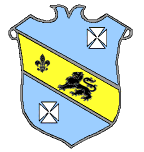 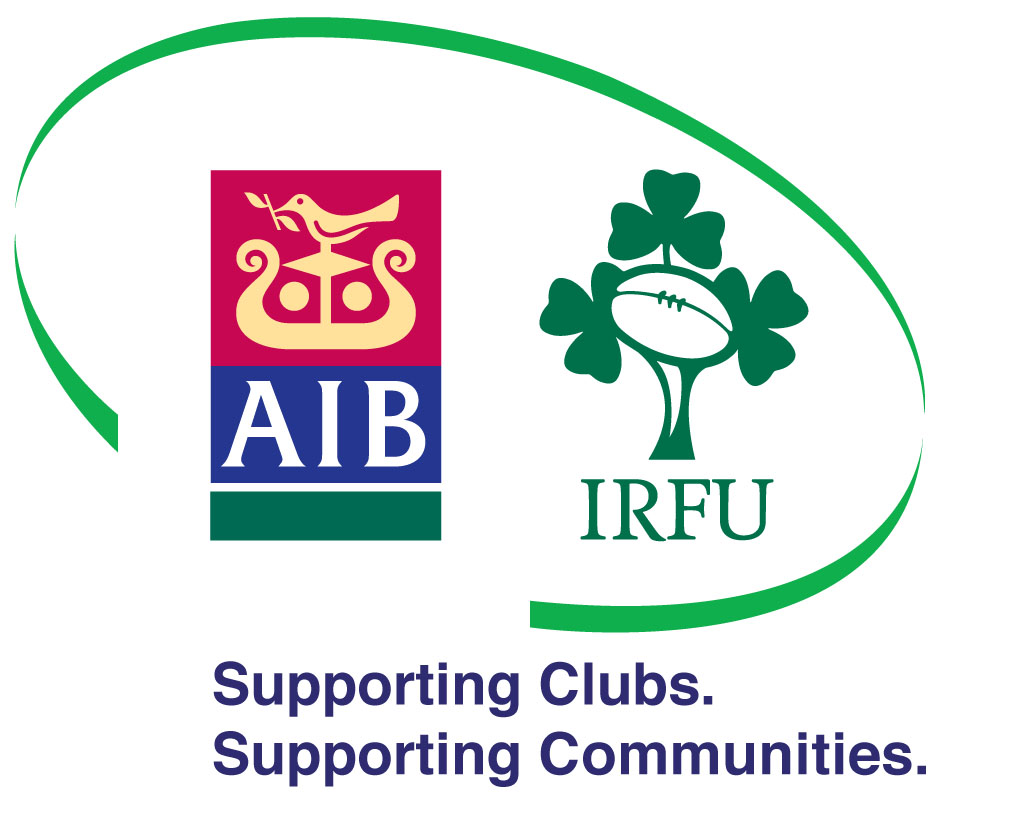 Please fill in using Block Capitals Only.First Name_____________________________	Surname:__________________________________Date Of Birth: __________________________	Phone Number:_____________________________Home Address: __________________________________________________________________________________________________________________________________________________________Parent/Guardian Name: _______________________________________________________________Home Phone:___________________________	Work Phone:_______________________________Mobile Number:________________________	Email Address: _____________________________School Attended:______________________________________________________________________Please Note: any relevant medical information to be passed on to team coach.Form must be returned to the team coach with a €10.00 registration fee enclosed.Jerseys (€55.00) and Socks (€9.00) are available at the club shop.